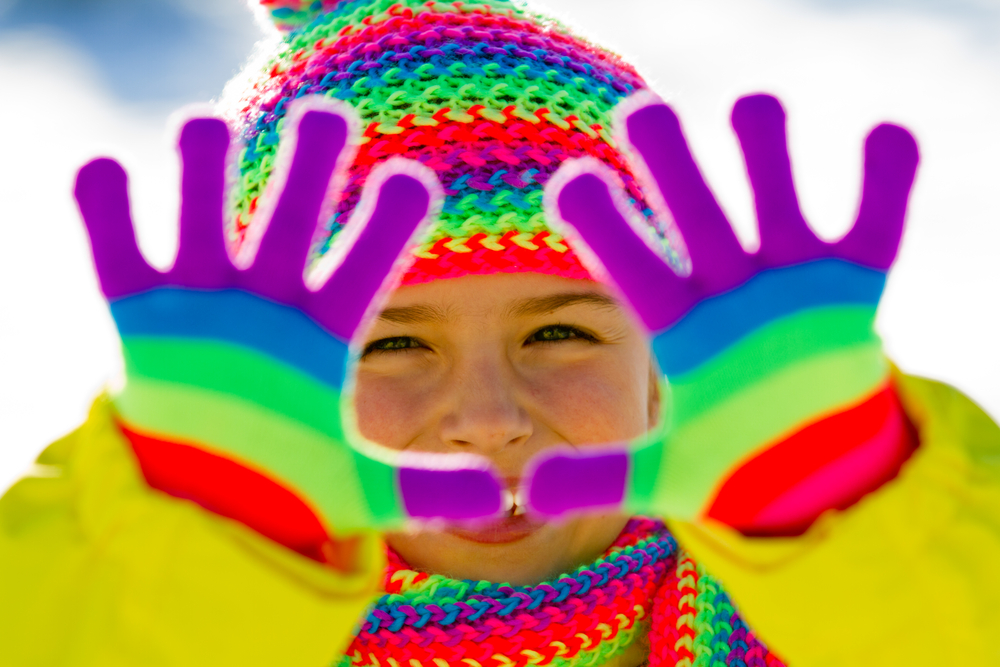 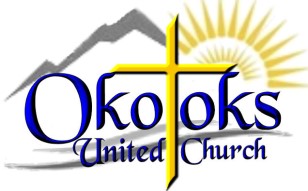 New COVID-19 PROTOCOLS IN EFFECT